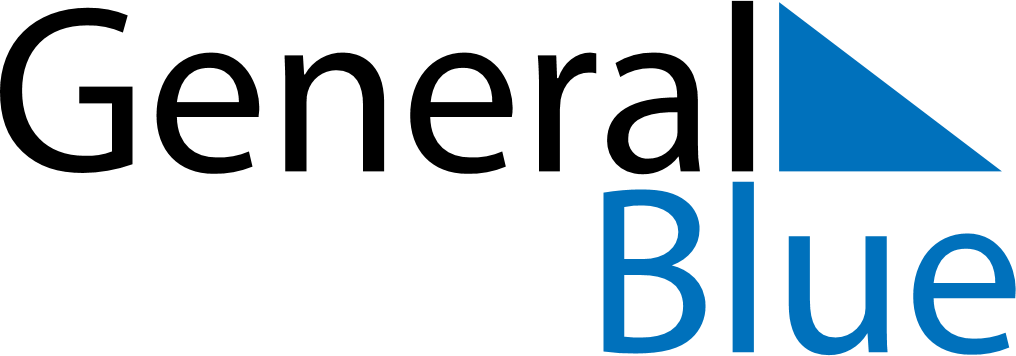 April 2026April 2026April 2026SwedenSwedenSUNMONTUEWEDTHUFRISAT1234Maundy ThursdayGood FridayEaster Saturday567891011Easter SundayEaster Monday12131415161718192021222324252627282930Walpurgis Night